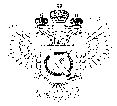 «Федеральная кадастровая палата Федеральной службы государственной регистрации, кадастра и картографии» по Ханты-Мансийскому автономному округу – Югре(Филиал ФГБУ «ФКП Росреестра»по Ханты-Мансийскому автономному округу – Югре)г. Ханты-Мансийск,	    						                                                                                 Ведущий инженер                                          										         отдела контроля и анализа деятельностиул. Мира, 27						                                                                                                              Кургак Н.В. 
                                                                                                                                                                                                                                     8(3467)300-444
                                                                                                                                                                                                                 e-mail: Press@86.kadastr.ru
Пресс-релиз01.03.2018Проверяем электронную подпись при регистрации сделок с недвижимостью, государственного кадастрового учета и (или) регистрации прав через «Интернет»Получение государственных услуг Росреестра в электронном виде набирает большую популярность среди жителей России. Интерес к бесконтактным технологиям ведомства в значительной степени обусловлен возможностью получить услугу дистанционным способом в любое время в удобном для заявителя месте, а также сокращением сроков проведения учетно- регистрационных действий. При этом становится актуальным вопрос проверки корректности документов, полученных по результатам электронной регистрации, при совершении сделок с недвижимостью. Проверку можно провести с помощью интернет-ресурса ведомства – «Проверка электронного документа», размещенного на официальном сайте Росреестра. Сервис позволяет в режиме онлайн проверить выписку из ЕГРН (Единого государственного реестра недвижимости), а также корректность усиленной квалифицированной электронной подписи регистратора. При необходимости получить печатное представление выписки, достаточно в поисковой строке сервиса загрузить в xml-файл и нажать на кнопку «Проверить», затем выбрать функцию «Показать файл». В случае проверки корректности электронной цифровой подписи, необходимо прикрепить файл формата xml, полученный вместе с ним файл формата sig и нажать на кнопку «Проверить». Услуга предоставляется бесплатно и в круглосуточном режиме._____________________________________________________________________________________При использовании материала просим сообщить о дате и месте публикации на адрес электронной почты Press@86.kadastr.ru или по телефону 8(3467)300-444. Благодарим за сотрудничество.